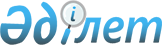 Об определении места для размещения агитационных печатных материалов для всех кандидатов в депутаты Сената Парламента Республики Казахстан
					
			Утративший силу
			
			
		
					Постановление Акимата Исатайского района Атырауской области от 29 августа 2014 года № 159. Зарегистрировано Департаментом юстиции Атырауской области 05 сентября 2014 года № 2981. Утратило силу - постановлением акимата Исатайского района Атырауской области от 10 октября 2014 года № 192      Сноска. Утратило силу - постановлением акимата Исатайского района Атырауской области от 10.10.2014 № 192.

      Примечание РЦПИ:

      В тексте документа сохранена пунктуация и орфография оригинала.



      В соответствии с пунктом 6 статьи 28 Конституционного закона Республики Казахстан от 28 сентября 1995 года "О выборах в Республике Казахстан", пунктом 2 статьи 31 Закона Республики Казахстан от 23 января 2001 года "О местном государственном управлении и самоуправлении в Республике Казахстан" акимат Исатайского района ПОСТАНОВЛЯЕТ:



      1. Определить совместно с Исатайской районной территориальной избирательной комиссией (по согласованию) места для размещения агитационных печатных материалов для кандидатов в депутаты Сената Парламента Республики Казахстан согласно приложению к настоящему постановлению.



      2. Контроль за исполнением настоящего постановления возложить на руководителя государственного учреждения "Аппарат акима Исатайского района" Мусина Н.Б.



      3. Настоящее постановление вступает в силу со дня государственной регистрации в органах юстиции и вводится в действие по истечении десяти календарных дней после дня его первого официального опубликования.      Аким района                                Т. Султанбеков      СОГЛАСОВАНО:

      Председатель Исатайской районной

      территориальной избирательной комиссии     Б.Карабаев

      29 августа 2014 года

Приложение           

к постановлению районного акимата

от 29 августа 2014 года № 159  

Места для размещения агитационных печатных материалов для всех кандидатов в депутаты Сената Парламента Республики Казахстан
					© 2012. РГП на ПХВ «Институт законодательства и правовой информации Республики Казахстан» Министерства юстиции Республики Казахстан
				 № Наименование населенного пункта Месторасположение Название объекта для размещения1село АккыстауУлица Е.Казахстан, 5аИнформационный щит около административного здания Исатайского районного маслихата